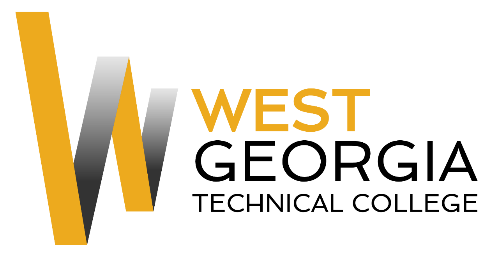 Job AnnouncementFebruary 10, 2018Position:  Associate Dean – Nursing Location:  Murphy CampusDepartment:  Academic AffairsReports to: Dean of NursingFLSA Designation: ExemptNature of Duties:The Associate Dean of Nursing is responsible for the administration of the instructional programs in their assigned program area.    These programs include:  Nurse Aid and Geriatric Care, Practical Nursing and Registered Nursing.  The responsibilities of this position relate to both day and evening programs in terms of development and operation and to both full-time and adjunct faculty in terms of supervision and coordination. Routine travel between campuses is required.  A valid driver’s license is required. Minimum Qualifications: Master’s degree in Nursing AND two (2) years of full time employment teaching or supervisory experience in a post-secondary institution. Preferred Qualifications: Previous full time teaching experience in a post-secondary institution; Minimum of 5 years of progressive responsibility in academic leadership/management experience;Knowledge of current trends in education;Familiar with Microsoft Office, Banner and Knowledge Management Systems (KMS).Salary/Benefits: Salary in low $60s - commensurate with previous work experience. Benefits include paid state holidays, vacation, retirement, personal and sick leave, and the State of Georgia Flexible Benefits Program. Method of Application: Interested candidates should apply through electronic application system at: WGTC Job Center.
Employment Policy: The Technical College System of Georgia and West Georgia Technical College do not discriminate on the basis of race, color, creed, national or ethnic origin, gender, religion, disability, age, political affiliation or belief, disabled veteran, veteran of the Vietnam Era, or citizenship status (except in those special circumstances permitted or mandated by law) in educational programs, activities, admissions or employment. All applicants will be considered; however, only selected applicants may be interviewed.  Approval of employment does not constitute a contract.  Continued employment is contingent upon job performance and funding.